2018年8月中南部ブロック　個人会員の皆様へＮＰＯ法人東京腎臓病協議会中南部ブロック長　須賀春美中南部ブロック個人会員交流会のご案内今年は異常な暑さが続きましたが皆様いかがお過ごしでしょうか?個人会員の皆様は、普段通っておられる透析施設に東腎協の仲間はいないと思われます。そのため、日頃抱えている悩みや疑問などを話し合える機会が少ないのではないでしょうか？医療費、障害年金、介護保険などの福祉制度について。食事・栄養管理、日頃からの運動、シャントの管理、合併症などの問題。腎移植、腹膜透析、長時間透析。透析時の災害対策などなど。透析患者には情報交換したい事柄がたくさんあります。今回は上記のテーマを糸口にして個人会員さん同士の交流につながればと思います。ぜひお気軽にお出かけ下さい。お待ち申し上げております。　　　　　　　　　　　記日　時：　2018年9月16日（日）　		　　午後１時30分～３時30分会場：　喫茶室ルノアール　新宿三丁目ビックスビル地下二階　7号室新宿区新宿2-19-1　電話03-5379-2766　　　　　　（会場案内は裏面）参加費無料（コーヒー等のお茶をご用意いたします）同封の返信用ハガキで出欠のご返事を9月11日（火）までにお待ちしております。（会場案内は裏面➡）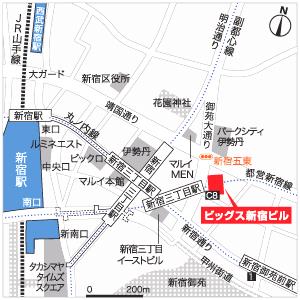 